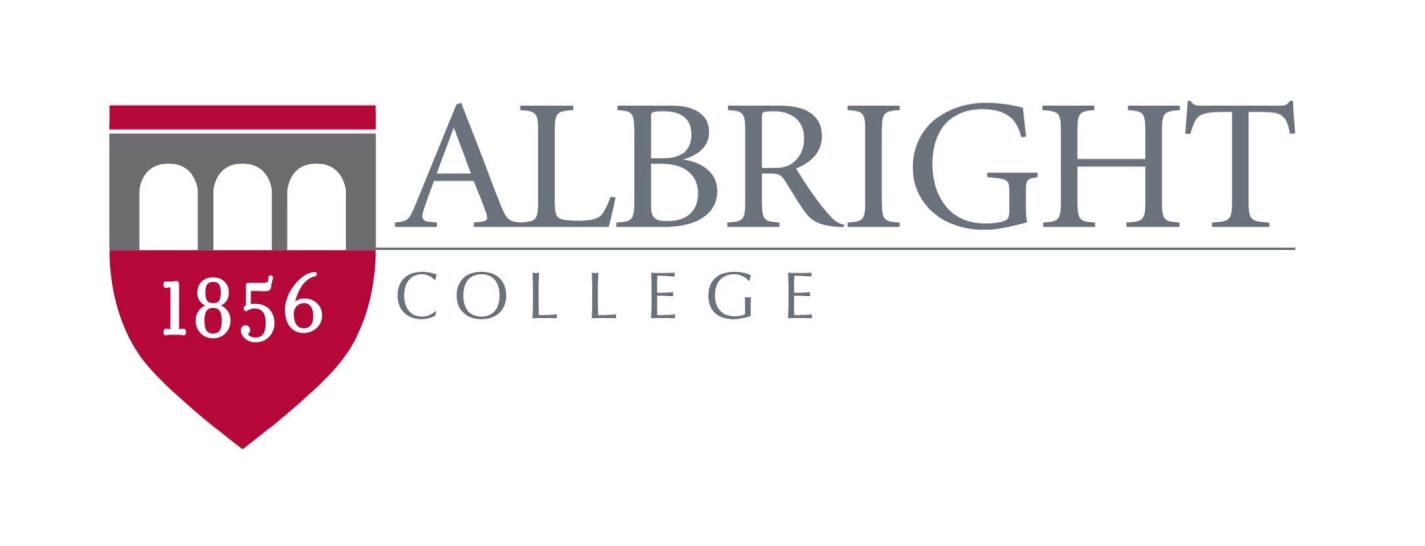 Constitution of theStudent Government AssociationThe Constitution was ratified by the Student Government Association of Albright College, effective March 27, 2017. This document has since been amended in 2013, 2017. The document below is current as of March 27, 2017. The Constitution of the Albright College Student Government AssociationPreamble:The Student Government Association shall be the executive, legislative, and judicial organization of the Student Body of Albright College. Its purpose shall be to act as the liaison between the Administration and Student Body; promoting and representing the interests of the students.  The Student Government Association is subject to the final authority of the Board of Trustees; of which, the President of Albright College shall be the executive agent in conjunction with the Dean of Students, Director of the Office of Student Involvement and Leadership, and a Faculty Representative. Article I: Name and MissionSection 1. The name of this organization shall be the Albright College Student Government Association, hereafter referred to in this document as the SGA.Section 2. The Student Government Association (SGA) works to establish effective communication between college stakeholders, assess problems, make positive improvements, and coordinate changes within the College. The SGA is the advocate for the Albright College Student Body, a liaison between Students and College Administration, and the representative of our students to the Albright College Board of Trustees. The SGA is a proactive body providing opportunities for leadership, involvement, and personal growth within the Albright College community; providing student clubs and organizations with a governing body to approach for assistance, encouragement, and support. Article II: Membership, Officers, Elections, and AppointmentsOfficersSection 1. There shall be an executive cabinet that consists of five executive officers, seven members-at-large, plus one representative for the Athletic community, one representative from the Arts community, one representative from the Greek community, International Students community, one representative for the Multicultural Students community, one representative for the Commuter Students, and one representative from the Residential community. Section 2. The executive officers of the SGA shall be the President, Executive Vice President, Vice President of Finance, Recording Secretary, and Corresponding Secretary. They will be known as the Executive Board.ElectionsSection 3. Annual student elections shall be held to elect the Executive Board.Each student election shall be supervised, and validated by at least one SGA advisor, the Dean of Students, and an Election Committee of SGA members pending the election conditions. No student running for an SGA position shall be granted membership to the Election Committee.  All elections shall be by secret ballot.Online ballots shall be the primary forum for elections.  In the event of an online ballot, the Election Committee shall be composed of the Executive Vice President, the Recording Secretary, and the graduating senior members of the SGA, providing the seated Executive Vice President and Recording Secretary are not participating in the election. At least one advisor and two members of the Election Committee must be present for vote counting. If two members of the Election committee are not present, two advisors must be present for vote counting. In the case that an advisor or the Dean of Students cannot be present, they must nominate a substitute to be validated by the President of SGA. Paper ballots shall be the secondary forum for elections.  In the event of a paper ballot election, the Election Committee shall be composed of the Executive Vice President, the Recording Secretary, and the five longest serving members of SGA, providing no members mentioned before are participating in the election. At least one advisor and two-thirds of the Election Committee must be present for vote counting. If two-thirds of the Election Committee are not present, two advisors must be present for vote counting. In the case that any advisors are unable to attend the meeting, the absent advisor must nominate a substitute to be validated by the President of SGA. The advisor is chosen by the current SGA whose role is to be fulfilled in accordance with the provisions outlined in the Albright College Compass.  A member of the SGA Election Committee shall give notification of each student election with the exception of special elections at least one week prior to the election. To be eligible to run for and/or hold a position on SGA, a candidate must be a full-time undergraduate student, currently enrolled at Albright College, with a minimum GPA of 2.5, and in good social standing as stated in the Student Code of Conduct.At least three days before each student election, all candidates shall present the SGA Election Committee with petitions stating their eligibility and desire for office and bearing the signatures of 50 students excluding members of the senior class. Each student who files a complete petition and meets the eligibility requirements shall be placed on the ballot. Any student may only hold one seat on SGA. In the event of a special election occurring throughout the academic year, seniors are eligible to sign student election petitions.  Graduating seniors are not eligible to sign petitions for elections of positions for an upcoming year.  The aforesaid schedule for elections, the taking of office, the notification of upcoming elections, and the presentation of petitions for membership may be reasonably extended, individually or collectively, by a two-thirds vote of the SGA for reasons of either insufficient response, which would be the case if all the seats on SGA could not be filled, or other extenuating circumstances including but not limited to unforeseen emergencies such as power failure, fire, or a threat to public safety. In order to be eligible for the position of President or Vice President of Finance, a student must have served one academic year on the SGA.  The President, Executive Vice President, and the Vice President of Finance shall be elected from the eligible candidates by a Student Body vote. The results of this election are to be announce no later than one week following election.In the event that no student with one year of SGA experience shows interest in holding the position of President, Executive Vice President, or Vice President of Finance, the elections will be opened to any member of the Student Body that meets the aforementioned requirements listed in Article II, Section 3, subsection 4. Position elections shall be held within a two-week period of a failed petition or election attempt. The petitions for candidacy will be distributed to the student body within 48 hours of any failed attempt.  The positions of Recording Secretary and Communications Director are open to any student who meets the aforementioned requirements listed in Article II, Section 3, subsection 4. This election will be run in conjunction with the election for the President, Executive Vice President, and Vice President of Finance.  Any member may be recalled upon the presentation of a petition, to the SGA, bearing the names of at least one-third of the Student Body based on enrollment at the beginning of the academic year. Any such petitioned election must be held within 20 class days of the petition's receipt. Any student holding the position of President, Vice President, Treasurer, or Secretary for their respective Class Executive Cabinet is not eligible for election to the SGA.  Under no circumstance is a student eligible to serve as a member of the SGA while they are a Class Officer. Upon a successful election to SGA, any student currently serving as a class officer will be required to relinquish their respective position on their Class board.  Upon a successful election to Class office, any student who currently serves as an SGA member will be required to choose which position they would like to maintain for the term of the position.  The Vice President of each Class Executive Cabinet will serve as an ambassador to the Student Government Association, acting as the primary liaison for all communications between the SGA and their respective classes.  The ambassador position has no voting privileges. In the event that the Vice President is unavailable for a meeting of the SGA and the Class Ambassadors, any other Executive Cabinet member may be sent in place of the Vice President. In the event of a vacancy in the position of Vice President for any class, the President will be required to serve as Ambassador until a successful election may be completed. Elections shall be decided by a plurality of votes cast. AppointmentsSecition 4. Appointments shall be made to fill non-executive board positions. Appointments for Special Interests Representatives and Members-At-Large will be made based off of applications to newly-elected Executive Board members. Any member of the study body may apply for a Member-At-Large position.Students who are not successfully elected to an Executive Board position may apply for a Member-At-Large position, or Special Interests Representative position if applicable.Applications will be made available the week following Executive Board elections, and after all five newly-elected Executive Board members have been announced.A 2.5 cumulative GPA is required to obtain and maintain these positions.Students who are successfully appointed to a position by the newly-elected Executive Board will hold the position for a term not exceeding one academic year. In the event an appointed position becomes vacant, applications will be made available again, and should be submitted to the sitting Executive Board. Article III: Powers/DutiesSection 1. The SGA shall:Approve constitution changes of all SGA recognized committees and organizations.Plan campus-wide activities that engage the interest of the Student Body.Inform the student population of important campus issues, concerns, and news in order to adequately disseminate important information to the Student Body. Act as a liaison of the student body to the administration, faculty, and academic departments on campus.Offer the student perspective for the Albright Administration and Faculty in regards to policy changes and/or new policies.Coordinate and administer impeachment proceedings of a SGA member who does not comply with and/or meet the standards and regulations set forth by the SGA constitution and the SGA itself. Initiation of the impeachment proceedings will be determined by a majority vote of the members of SGA.Establish the rate of a student activity fee, in consultation with the Dean of Students and Vice President for Finance and Administration of Albright College, and determine and recommend the allocation of such funds to the President of Albright College, which shall be subject to the final approval of the Board of Trustees of Albright College.Receive and grant requests from groups of students for official recognition as a student organization by the College community, through the SGA and the Dean of Student’s approval of said groups who meet the requirements outlined in the SGA New Organization Formation Policy. Rescind recognition or financial support of any student organization for sufficient causes, including but not limited to fraudulent use of funds, violation of College policies, or violation of the College Community Standards.  Receive and provide assistance to recognized student organizations for the administration, supervision, and validation of said organizations' elections, if  requested by any student organization.Article IV : Duties of Members and Officers Section 1. The Executive Board shall:Consist of the President, Executive Vice President, Vice President of Finance, Recording Secretary and Corresponding Secretary.Hold bi-weekly meetings. Section 2. The President shall:Act as the official representative of the SGA in all matters.Preside over Executive and Campus wide meetingsCall special meetings of the SGA when necessary.Sign/authorize check request forms and fund transfers for student organizations.The Vice President of Finance is also authorized to do so.Propose an agenda for all proceedings.Act as the student representative to Albright's Board of Trustees.Inform the new SGA President of their duties, supply them with a copy of the SGA constitution and provide guidance in the transition process. Oversee the transition of all new members of the SGA Act as a liaison to administration, faculty, staff, students and the Albright community.Communicate Allocations information to all clubs and organizations in both the fall and spring semesterPlan and distribute the semester calendar to SGA members.Facilitate a meeting to transition newly elected SGA members. Act as the Primary Parliamentarian during all meetings, deciding all parliamentary proceedings.Section 3. The Executive Vice President: Oversee the members of the SGA.In the absence of the President preside over meetings of the SGA.In the absence of the President assume all Presidential duties, except the authorization of funds to be withdrawn.Coordinate the Faculty and Board of Trustee committee assignment process and inform students and committee chairs of their placement.Be responsible for monitoring committee activities and reporting to the SGA.Act as a liaison to class officers in conjunction with the President.Reserve all rooms needed for all meetings and submit facilities requests for all SGA meetings and Campus meetings. Initiate team-building activities and help foster communication amongst the SGA.  Inform the new SGA Executive Vice President of their duties, supply them with a copy of the SGA constitution and provide guidance in the transition process. Will oversee attendance of SGA members at all scheduled meetings and events. Act as the Secondary Parliamentarian during all meetings, subject to the final authority of the Primary Parliamentarian.Section 4. The Vice President of Finance shall:Recommend a budget for all allocations of the SGA's funds to the SGA for majority approval.  Monitor the spending of SGA-funded organizations to promote their sound financial operation.Pay any bills incurred by the SGA.Sign/authorize check request forms and fund transfers for student organizations. Submit an annual financial report to the Dean of Students, the Vice President for Administrative and Financial Services, and administration of Albright College. The College reserves the right to audit any and all transactions that are funded in whole or in part by the student activity fee or other funds regardless of source.Communicate all Allocations Information to campus organizations, in conjunction with the President, during both the fall and spring semesters to discuss the allocations process.Hold an allocation meeting once all allocations have been submitted.Distribute Allocations decisions to each respective SGA liaison to be communicated to each organization’s President, Treasurer, and Advisor.  Inform organizations if their accounts have been frozen or overdrawn.Hold meetings with clubs/organizations that have overdrawn accounts.Inform the new SGA Vice President of Finance of their duties, supply them with a copy of the SGA constitution and provide guidance in the transition process. Draft financial proposals in the event of any SGA suggested projects.Section 5. The Recording Secretary shall:Keep a permanent record of the minutes of the SGA meetings by submitting a copy to the Office of Student Involvement and Leadership.Publish the minutes of the SGA meetings and distribute them to SGA members before the next regular meeting. Distribute an agenda of planned business, as set by the President, prior to each meeting to the members of SGA.Organize the organization filing cabinet, electronic documents, and keep organization documents up-to-date i.e. Registration forms, constitutions, rosters, etc.Oversee all New Student Organization and Revitalized Organization requests. Receives all such documentation as stated in the New Organization Formation Policy or Revitalized Organization Policy. Inform the new SGA Recording Secretary of their duties, supply them with a copy of the SGA constitution and provide guidance in the transition process. Organize and keep record of the equipment inventories submitted by all club sports and organizations.  Section 6. The Communications Director shall:Oversees promotion, correspondence and communication of the SGA. Handle correspondence of SGA such as holiday cards, thank you cards, etc.Keep track of SGA publicity via all SGA social media and web accounts.Oversee SGA programming, including but not limited to:SGA-sponsored programs Spirit Day events Inform the new SGA Corresponding Secretary of their duties, supply them with a copy of the SGA constitution, and provide guidance in the transition process. Section 7. The Members-At-Large shall:Attend all SGA meetings.Shall serve as a liaison for the SGA to all recognized organizations.Work on assigned areas of interest determined dually by the President and Executive Vice President. These areas include:Academic Affiars.Dining Services.Diveristy and Inclusion. Programming.Volunteering.Student and Campus Life. Serve as special interest committee members.Inform the new Members-at-Large of their duties, supply them with a copy of the SGA constitution, and provide guidance in the transition process. Section 8.  Multicultural Students Representative shall:Act as a liaison between SGA and the Multicultural Affairs Office Keep SGA updated on Multicultural Affairs Office events.Provide feedback from Multicultural Organization events.  Chair the Diversity and Inclusion Committee. Inform the new SGA Multicultural Students Representative of their duties, supply them with a copy of the SGA constitution and provide guidance in the transition process. Section 9.  Commuter Students Representative shall:Act as a liaison between SGA and the Commuter Student Body.Communicate with Administration.Keep SGA updated on CSA and commuter student events.Provide feedback from commuter students.Inform the new SGA Commuter Students Representative of their duties, supply them with a copy of the SGA constitution, and provide guidance in the transition process. Section 10. International Students Representative shall:Inform the new SGA International Students Representative of their duties, supply them with a copy of the SGA constitution and provide guidance in the transition process. Act as a liaison between SGA, the International Students Association, and all members of the international student community.Keep SGA updated on ISA and all international student events.Provide feedback from ISA and all international students.Section 11: Athletics Representative An appointed member of the student body who will serve as a liaison between the SGA and student athletes.This member currently sits as a member of the Student Athletic Advisory Council (SAAC).The Athletics Representative will report on any athletics-related matters, and provide an additional perspective of student life.Section 12: Arts RepresentativeAn appointed member of the student body who will serve as a liaison between the SGA and arts organizations.This member currently appears on a roster of at least one SGA recognized arts organization in good standing.The Arts Representative will report on any arts-related matters, and provide an additional perspective of student life.The Arts Representative will collaborate with the SGA to provide support to arts students/arts organizations as needed.  Section 13: Greek Students Representative:An appointed member of the student body who will serve as liaisons between the SGA and Greek organizations.This member is listed as an active member in a Greek organization in good standing, as defined by the Albright Greek Life Office.These members are selected from a pool of nominees that have been nominated by their respective organizations.Each Greek organization will nominate two members to be entered into the pool.Section 14: Resident Student Representative:An appointed member of the student body who will serve as a liaison between the SGA and resident students.This member is registered as living in an on-campus residence with the Office of Residential Life.The Resident Student Representative will report on any resident student-related matters, and provide an additional perspective of student life.The Resident Student Representative will collaborate with the SGA to provide support to resident students as needed.Section 15. Each member shall:Be elected for a term not to exceed one academic year.Have one vote that may be cast in person.  Attend all regular and special meetings of the SGA and inform the Executive Vice President if they cannot be present. More than two unexcused absences constitute grounds for dismissal. Absences must be submitted 48 hours prior to the meeting time.  An unexcused absence is defined asAny absence that is not reported 48 hours prior to the meeting time and date, with immediate emergency as an exception.  Any absence deemed unnecessary by the Executive Board.If a member of the Executive Board is at question, the remaining members of the board will have to vote in a majority ruling to count an absence as unexcused. . Article V: Special Interest Committees Section 1. The Executive Cabinet will consist of subgroups of members which will serve on four Special Interest Committees. The committees will consist of the Academic Affairs Committee, Diversity Committee, Programming Committee, and Student Life Committee.The Academic Affairs and Student Life committee will consist of five Cabinet Members.The Diversity and Programming Committee will consist of four Cabinet Members.The SGA President will not take a seat on any committee; rather, the President will oversee all four and offer advice to each as needed.Each Executive Cabinet member will be assigned committee positions by the President and Executive Vice President, and the committee chairs will be decided within each committee.The Diveristy and Inclusion committee will be chaired by the Multicultural Students Representative. The committees will discuss their assigned areas and create proposals/recommendations to be discussed and voted on by the SGA Executive Cabinet.Article VI: Advisory BoardSection 1. The purpose of the advisory board shall be:Give non-student advice to the association.Provide insight to other aspects of the College community.Attend SGA meetings when necessary or needed.Section 2. The members of the Advisory Board shall be:The Dean of Students.The President of Albright College or his/her designee.A faculty member who shall be selected by the Student Government Association Executive Board.The Director of the Office of Student Involvement and Leadership.Article VII: Financial Advisory BoardSection 1: The Financial Advisory Board of the Albright College Student Government Association shall serve as an emergency committee to address immediate financial circumstances and make appropriate financial decisions concerning such situations within a short period of time. The main responsibility of the board shall be to meet on short notice to deal with financial matters that are of a time sensitive nature. The Financial Advisory Board shall be chaired by the Vice President of Finance of the Student Government Association and shall be comprised of seven members, five member-at-large representatives, one secretary, and one special organization representative of the Student Government Association Executive Committee in addition to two alternate members, one special organization representative and the corresponding secretary, who will serve in the absence of a board member.Article VIII: MeetingsSection 1. The SGA shall:Meet at least twice each month during the academic year.Hold regular meetings at a time mutually convenient to all members of SGA.Hold special meetings whenever considered necessary by the President.Hold an executive session, consisting of the five executive officers, International Students Representative, Commuter Students Representative, Multicultural Students Representative, and five members-at-large, which may be called whenever two-thirds of the SGA requests such a proceeding.Have a quorum when two-thirds of the members of the SGA are present.Make decisions when greater than half of the members are in agreement and a consensus cannot be reasonably achieved.Follow Robert's Rules of Order, Newly Revised.Section 2. The order of business for meetings will be as follows:Call to OrderRoll call of OfficersReading of prior meetings minutesCorrectionsApproval by the body.Report of OfficersPresident Executive Vice President Vice President of FinanceRecording Secretary Corresponding SecretaryMulticultural Affairs Representative Commuter Students Representative International Students Representative Report of Members at LargeReport of the Classes Senior Class AmbassadorJunior Class AmbassadorSophomore Class AmbassadorFreshman Class AmbassadorOld BusinessNew BusinessGood and WelfareMaximum of ten minutes per topic.Executive SessionAdjournment Section 3. SGA Meetings:Shall be open to the student body, in a format that allows all students the ability to attend meetings, the chance to speak to the board, and the chance to present any questions, ideas, or concerns. Shall be conducted in a public setting allowing for maximum exposure and student attendance.Include an Executive Session where the members of the SGA will retreat into a confidential, executive meeting to discuss any confidential information.  Upon the conclusion of the Executive Session, the SGA members will return to the public meeting space, continuing to the Good and Welfare section of the meeting.  Include a Report of the Classes where every Class ambassador is allowed a maximum of 5 minutes, with the option to extend by 5 minutes maximum, to give a report on their respective class.  Items to report may include, but are not limited to:  Current or upcoming eventsAllocation or event plans Comments or concerns of class membersAll individual presentations must conclude in a time frame not exceeding 5 minutesThis time frame may be extended by a two-thirds vote by the SGA.If the motion to extend fails, the speaker must conclude their presentation after the time limit has been reached.If the conduct of the student is deemed unnecessary or not beneficial for the greater good of the Student Body or the SGA, the executive board reserves the right to motion to eliminate the student’s ability to present to the SGA for the remainder of the meeting.  In a case of disruptive conduct, constructive feedback may be offered by the SGA upon requested.  This motion must be passed by a two-thirds vote of all present SGA members.If misconduct occurs two times within one semester resulting in the elimination of a student’s ability to present to the SGA, the SGA reserves the right to eliminate the student’s rights to present for the remainder of the academic semester.  Allow every student the chance to:Attend all meetings of the SGA.Speak to the SGA during the Good and Welfare section, which shall be limited to a time frame of 30 minutes total, which is extendable by a motion of a two-thirds vote of all present SGA members.All individual presentations must conclude in a time frame not exceeding 5 minutesThis time frame may be extended by a two-thirds vote by the SGA.If the motion to extend fails, the speaker must conclude their presentation after the time limit has been reached.If the conduct of the student is deemed unnecessary or not beneficial for the greater good of the Student Body or the SGA, the executive board reserves the right to motion to eliminate the student’s ability to present to the SGA for the remainder of the meeting.  In a case of disruptive conduct, constructive feedback may be offered by the SGA upon requested.  This motion must be passed by a two-thirds vote of all present SGA members.If misconduct occurs two times within one semester resulting in the elimination of a student’s ability to present to the SGA, the SGA reserves the right to eliminate the student’s rights to present for the remainder of the academic semester.  After each individual presentation and SGA response, there will be the option for a 5 minute question and answer session, allowing conversation between the speaker and the SGA, or any students in attendance that would require points of clarification.  This time frame may be extended by a two-thirds vote by the SGA.If the motion to extend fails, the open conversation section will conclude after the time limit has been reached.If the conduct of the student is deemed unnecessary or not beneficial for the greater good of the Student Body or the SGA, the executive board reserves the right to motion to eliminate the student’s ability to present to SGA for the remainder of the meeting.  This motion must be passed by a two-thirds vote of all present SGA members.If misconduct occurs two times within one semester resulting in the elimination of a student’s ability to present to the SGA, the SGA reserves the right to eliminate the student’s rights to present for the remainder of the academic semester.  Article IX: Judicial Hearings Section 1: Impeachment Any SGA officer may be removed from office through impeachment and conviction on the following grounds: failure to exercise the powers of his or her office in a manner reasonably calculated to advance objectives identified in the Preamble to this Constitution; intentional or reckless conduct in violation of SGA’s Guiding Documents, or of any applicable law or Albright policy, causing harm to Albright undergraduates; intentional or reckless misrepresentation of SGA legislation, policy, or officers’ views, causing harm to Albright undergraduates; Intentional or reckless behavior that brings dishonor or disgrace upon SGA. More than two unexcused absences per semester, as determined by the Executive Board.  An impeachment hearing may be initiated by: The President or Executive Vice President of the SGA, passed by a vote of two-thirds of its members present at a meeting; in which case the SGA shall conduct a trial of the accused.In the event that the impeachment proposal is against the President or Executive Vice President, a motion may be made by Any membter of the Executive Cabinet2 out of the 3 special organization representativesFour out of the 5 members-at-large.  A petition for impeachment signed by at least 10% of all, currently enrolled Albright College undergraduate students; in which case the SGA shall conduct a trial of the accused.  Removal of the accused requires a 2/3 vote of SGA members present at the meeting. In impeachment trials, votes of abstention are prohibited. An officer against whom an impeachment has been initiated is entitled to be notified within 5 business days of the passage of the charges and disclosure of the evidence supporting impeachment, as well as at least 10 business days after passage of the charges in which to prepare a defense before trial.Section 2: Succession Presidential Succession:In the event of the President’s removal by any method outlined in this Constitution, the holder of the lowest-numbered non-vacant office on the following list shall become President: 1. Executive Vice President; 2. Vice President of Finance; 3. Corresponding Secretary; 4. Recording Secretary. In the event that all of the listed offices are vacant, an interim President shall be elected by a majority vote of the SGA, and a special election shall be held within 30 days (excluding summer and winter semesters) to elect a new President. Any officer who becomes President to this section shall be considered to have resigned from the office he or she held before becoming President. Succession of all other members:In the event of the removal of an SGA member, not including the President, by any method outlined in this Constitution, a special election shall be held within the time frame presented in Article II: Elections (excluding Summer and Winter semesters) to fill the vacated position.  Any officer who changes positions shall be considered to have resigned from the office he or she held before becoming President. Article X: Member Rights Section 1: Right to Participate All Albright undergraduates shall have the right to vote in all campus-wide SGA elections (excludes “in-house” elections), and to run or apply for any SGA office for which they are eligible. Section 2: Right to Petition All Albright undergraduates shall have the right to initiate and sign petitions requesting that SGA take any or all of the following actions: impeach any of its officers formally consider any legislation or resolution The SGA shall take the requested action in response to any petition signed by 10% of all Albright undergraduates, provided that the petition’s content and the process of its submission do not violate any provision of SGA’s Guiding Documents. Section 3: Right to Reconsideration All Albright undergraduates shall have the right to submit complaints before any elected or appointed SGA officer, SGA advisor, or appropriate designee. Section 4: Right against Discrimination No Albright undergraduate shall be excluded from any SGA forum or activity, event hosted by any SGA recognized organization, or be granted or denied any benefit, on account of race, age, sex, sexual orientation, gender identity, gender expression, national origin, disability, religion, or political affiliation.Section 5: Right to Majority Rule No SGA policy shall provide for adoption of any policy or amendments by less than a majority of the officers casting votes at a meeting held by the SGA.Article XI: Amendments Section 1: Ratification and Amendment Ratification of this Constitution, and amendments thereto, proposed by any member of the student body, requires a two-thirds vote of the entire membership of the SGA, or the proper submission of a petition signed by 10% of Albright undergraduates. All such proposals shall go to a referendum of the Albright undergraduates, requiring more votes cast for than votes cast against for passage. Actions to ratify or amend this Constitution are not subject to veto. Updated Decmeber 2017